"ПРОЕКТ межевания территории городского округа "Город Архангельск" в границах ул. Железнодорожной и ул. 1-я линияI. Основная часть проекта межевания территории1. Текстовая часть проекта межевания территории1. Перечень и сведения о площади образуемых земельных участков, 
в том числе возможные способы их образованияПроект межевания разработан в соответствии с Градостроительным кодексом Российской Федерации; Земельным кодексом Российской Федерации; СП 42.13330.2016 "Градостроительство. Планировка и застройка городских и сельских поселений. Актуализированная редакция СНиП 2.07.01-89*".В работе учитывалась и анализировалась следующая документация:генеральный план муниципального образования "Город Архангельск", утвержденный постановлением министерства строительства и архитектуры Архангельской области от 2 апреля 2020 года № 37-п (с изменениями);правила землепользования и застройки городского округа "Город Архангельск", утвержденные постановлением министерства строительства 
и архитектуры Архангельской области от 29 сентября 2020 года № 68-п 
(с изменениями);проект планировки района Исакогорки муниципального образования "Город Архангельск", утвержденный распоряжением Главы муниципального образования "Город Архангельск" от 23 октября 2017 года № 3245р 
(с изменениями).При анализе исходной документации выявлено, что проектируемые земельные участки под многоквартирными домами, расположенные 
в границах ул. Железнодорожной и ул. 1-я линия, будут сформированы 
в кадастровом квартале 29:22:081603.Проектом предусматривается формирование земельных участков: под многоквартирным домом, расположенным по адресу: Архангельская область, г. Архангельск, Исакогорский территориальный округ, ул. Железнодорожная, дом № 13, сформирован земельный участок 29:22:081603:ЗУ1 площадью 4 131 кв. м;под многоквартирным домом, расположенным по адресу: Архангельская область, г. Архангельск, Исакогорский территориальный округ, ул. Железнодорожная, дом № 15, сформирован земельный участок 29:22:081603:ЗУ2 площадью 2 167 кв. м;под многоквартирным домом, расположенным по адресу: Архангельская область, г. Архангельск, Исакогорский территориальный округ, ул. Железнодорожная, дом № 16, сформирован земельный участок 29:22:081603:ЗУ3 площадью 1 763 кв. м;под многоквартирным домом, расположенным по адресу: Архангельская область, г. Архангельск, Исакогорский территориальный округ, ул. Железнодорожная, дом № 18, сформирован земельный участок 29:22:081603:ЗУ4 площадью 1 336 кв. м.Перечень и сведения о площади образуемых земельных участков представлены в таблице № 1, каталог координат образуемых земельных участков – в таблице № 2.Таблица 1Таблица 22. Перечень и площади образуемых земельных участков, которые будут отнесены к территориям общего пользования или имуществу общего пользования, в том числе в отношении которых предполагается резервирование и (или) изъятие для государственных или муниципальных нуждИнформация в данном проекте не отображается в связи с отсутствием 
в границах проектирования земельных участков, которые будут отнесены 
к территориям общего пользования или имуществу общего пользования.3. Вид разрешенного использования образуемых земельных участков 
в соответствии с проектом планировки территорииВиды разрешенного использования образуемых земельных участков 
в соответствии с проектом планировки территории представлены в таблице 
№ 3.Таблица 34. Целевое назначение лесов, вид (виды) разрешенного использования лесного участка, количественные и качественные характеристики лесного участка, сведения о нахождении лесного участка в границах особо защитных участков лесовИнформация о целевом назначении лесов, виде разрешенного использования лесного участка, количественные и качественные характеристики лесного участка, сведения о нахождении лесного участка 
в границах особо защитных участков лесов в данном проекте 
не отображается в связи с отсутствием в границах проектирования лесных участков.5. Сведения о границах территории, в отношении которой утвержден проект межевания, содержащие перечень координат характерных точек этих границ в системе координат, используемой для ведения Единого государственного реестра недвижимостиСведения о границах территории, в отношении которой утвержден проект межевания, содержащие перечень координат характерных точек этих границ 
в системе координат, используемой для ведения Единого государственного реестра недвижимости, приведены в таблице № 4. Координаты характерных точек границ территории, в отношении которой утвержден проект межевания, определяются в соответствии с требованиями к точности определения координат характерных точек границ, установленных в соответствии 
с Градостроительным кодексом Российской Федерации для территориальных зон.Таблица № 42. Чертежи межевания территорииГрафическая часть основной части проекта межевания территории выполнена в составе следующего чертежа:чертеж межевания территории с указанием границ образуемых 
и изменяемых земельных участков (масштаб 1:2000) представлен 
в приложении к настоящему проекту межевания.На чертеже межевания отображены:границы существующих элементов планировочной структуры;красные линии;границы образуемых и изменяемых земельных участков, условные номера образуемых земельных участков.__________"._________ПРИЛОЖЕНИЕ к распоряжению Главыгородского округа"Город Архангельск"от 8 февраля 2024 г. № 576рПроектируемый земельный участок, обозначениеПроектная площадь, 
кв. мИсходные характеристики29:22:081603:ЗУ14 131Земли государственной собственности29:22:081603:ЗУ22 167Земли государственной собственности29:22:081603:ЗУ31 763Земли государственной собственности29:22:081603:ЗУ41 336Земли государственной собственностиПроектируемый земельный участок, обозначениеКоординатыКоординатыПроектируемый земельный участок, обозначениеXY29:22:081603:ЗУ1639770,302524077,0729:22:081603:ЗУ1639787,322524130,6929:22:081603:ЗУ1639714,942524123,2229:22:081603:ЗУ1639680,612524118,3229:22:081603:ЗУ1639685,772524079,5529:22:081603:ЗУ1639740,842524085,1829:22:081603:ЗУ2639685,772524079,5529:22:081603:ЗУ2639680,612524118,3229:22:081603:ЗУ2639624,252524110,3629:22:081603:ЗУ2639629,052524073,6829:22:081603:ЗУ3639629,052524073,6829:22:081603:ЗУ3639624,252524110,3629:22:081603:ЗУ3639590,022524105,5229:22:081603:ЗУ3639575,542524103,4429:22:081603:ЗУ3639575,872524101,3029:22:081603:ЗУ3639580,472524068,8229:22:081603:ЗУ4639537,732524062,7729:22:081603:ЗУ4639533,132524095,2729:22:081603:ЗУ4639532,832524097,4429:22:081603:ЗУ4639507,602524093,8829:22:081603:ЗУ4639493,762524085,8429:22:081603:ЗУ4639496,072524059,43Проектируемый земельный участок, обозначениеПроектныехарактеристики29:22:081603:ЗУ1Земли населенных пунктов.Разрешенное использование: Малоэтажная многоквартирная жилая застройка29:22:081603:ЗУ2Земли населенных пунктов.Разрешенное использование: Малоэтажная многоквартирная жилая застройка29:22:081603:ЗУ3Земли населенных пунктов.Разрешенное использование: Малоэтажная многоквартирная жилая застройка29:22:081603:ЗУ4Земли населенных пунктов.Разрешенное использование: Малоэтажная многоквартирная жилая застройкаНомер точкиСистема координат МСК-29Система координат МСК-29Номер точкиКоординатыКоординатыНомер точкиXY12524059,27639496,0822524086,01639493,5532524093,60639507,5442524122,71639708,6452524130,87639787,3762524076,99639770,2872524085,10639740,8182524068,49639580,2392524065,24639555,49102524062,72639537,72112524060,92639517,6112524059,27639496,08ПРИЛОЖЕНИЕ к проекту межевания территории городского округа "Город Архангельск" в границах 
ул. Железнодорожной и ул.1-я линия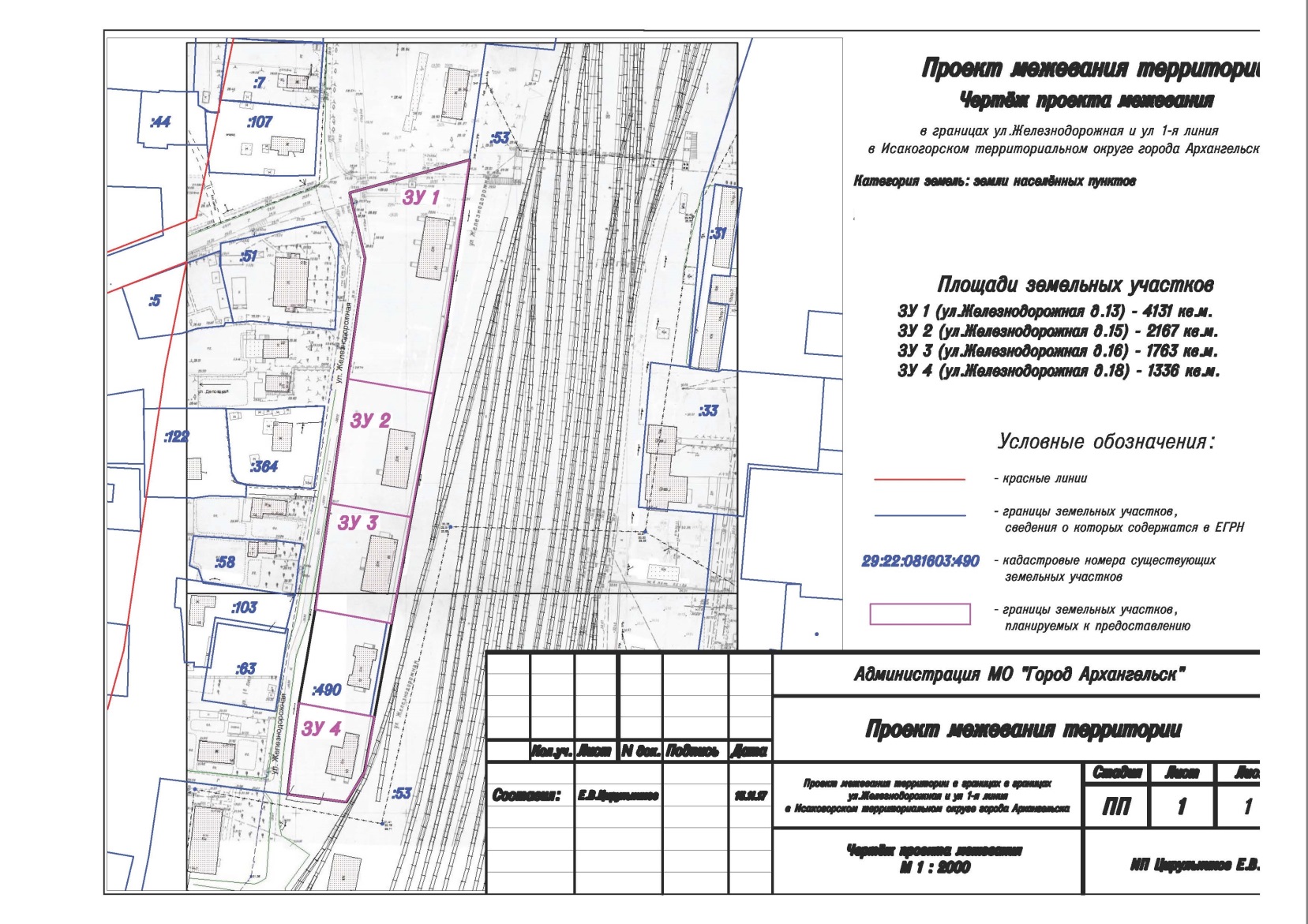 